4013 D Type Flip Flop		Page 38.1On the rising edge of the clock pulse, the input D is copied to the output Q.This is called edge triggered. If the DATA input changes between clock pulses, this has no effect on the output.The rising edge of the clock pulse stores the input bit so this flip flop can be used as a data latch (memory). A single D Type Flip Flop can store one bit.On the rising edge of the clock pulse, if Q = 1 the circuit is "SET". If Q = 0 the circuit is "RESET". Here is the symbol of a D Type Flip Flop.The device can be set or reset at any time by setting the S or R inputs high.This applies to AQA exam questions and 4000 series gates.Data LatchStore bits of data on the rising edge of the clock pulse.Frequency DividerOn the rising edge of the clock pulse, D is copied to Q.
Since NOT Q is connected to D, the data is inverted on each rising edge.
This has the effect of dividing the frequency by two.The D Type Flip Flop is used in Binary Counters.Here is the circuit for a one bit counter.This can also be used as a frequency divider. It divides the frequency by two.The UP in Up Counter is because the counter counts normally with increasing numbers 0, 1, 2, 3 etc.The output of this circuit is high for 50% of the time and low for 50% of the time.This is a 1:1 mark space ratio.This is true whatever the mark space ratio of the clock pulses. 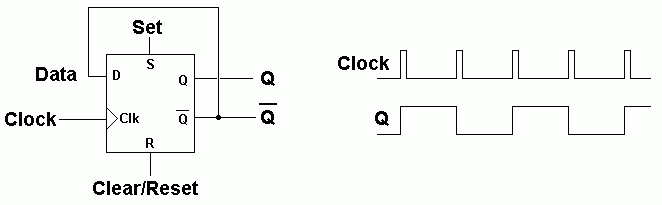 Three Bit Binary Up CounterThis divides the frequency by 8 (or by two three times).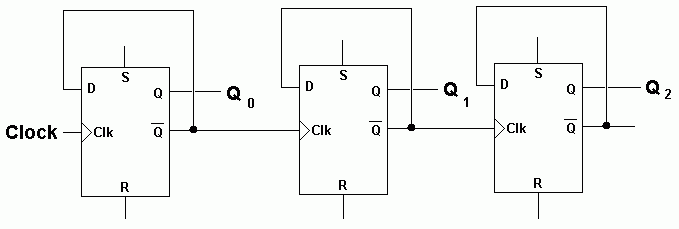 Here is a timing diagram for the three bit counter.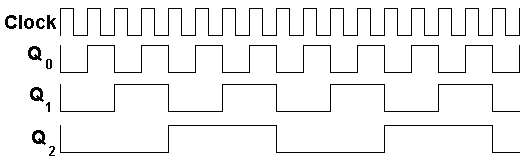 Modulo N Up CounterThis is a counter that resets at a chosen number. For example a two digit decimal counter, left to its own devices will count from 00 to 99. This is not much use for a clock unless you have 100 second minutes. To fix the problem, the counter must go from 00 to 59. This is achieved by detecting a 6 in the left hand digit and using it to reset the counter to zero. This would be a Modulo 6 Counter or 60 if you included both digits.Modulo 6 Counter - Counts from 0 to 5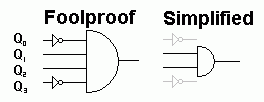 The circuit above detects a six or 0110 in binary. You could use the fool proof circuit but in fact the simpler circuit works too because the 0110 pattern only occurs once between 0 and 9 in decimal numbers. The output is used to reset the counter.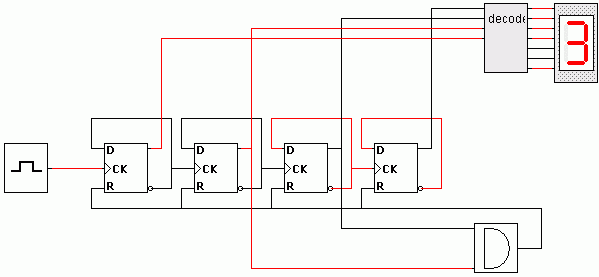 Here is a timing diagram for the modulo 6 counter. It shows the count going from 0 to 5 in regular time steps. The counter reaches 6 but only for about a microsecond before it resets to zero.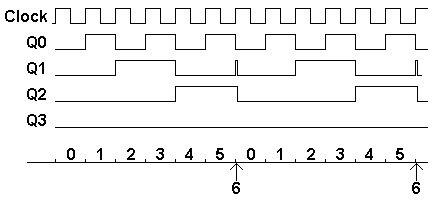 Down CounterThis counter counts down towards zero.The clock inputs come from the preceding Q instead of  NOT Q .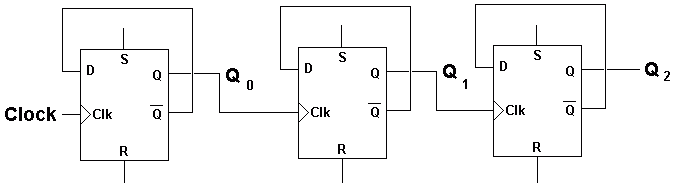 Shift RegistersOn the rising edge of the clock pulse, each D is copied to the next Q.The data moves one place to the right along the shift register like suitcases on a conveyor belt.Pulses can be delayed using this circuit.Shift registers can be used in simple combination locks.The registers have to be clocked in the correct sequence to unlock the door. 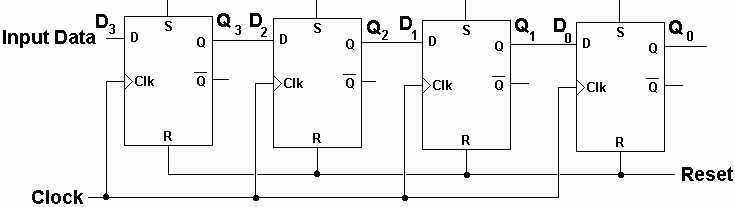 Combinational and Sequential LogicCombinational Logic: Logic gates but there is No Clock and No MemoryThe output is determined by combinations of one or more inputs.There is no clock signal.The circuits have no memory.The circuits are asynchronous (no clock).The output changes immediately when the input changes. Sequential Logic: Logic gates with a Clock and MemoryIf your circuit has a clock, counters, or D-Type Flip-Flops, it is Sequential Logic.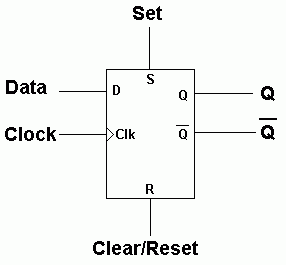 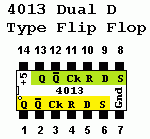 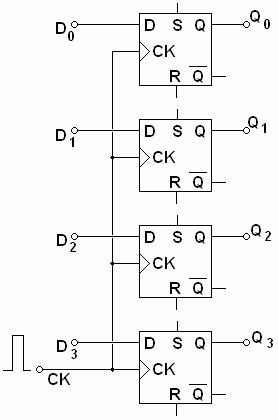 On the rising edge of the clock pulse, the data on D0, D1, D2 and D3 is copied to Q0, Q1, Q2 and Q3.
 Data latches are needed to store data that is only available or valid for a short time.
 For example data from the parallel port may not be valid for long.
 If this data is latched (stored), the latch output remains available for as long as necessary.
 The data remains valid until the next clock pulse.